      LOYOLA COLLEGE (AUTONOMOUS), CHENNAI – 600 034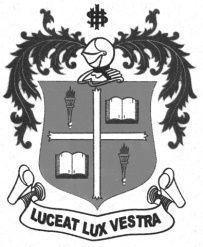     M.A. DEGREE EXAMINATION - SOCIAL WORKFOURTH SEMESTER – APRIL 2011SW 4952 - URBAN COMM. DEVELOPMENT               Date : 07-04-2011 	Dept. No. 	  Max. : 100 Marks    Time : 9:00 - 12:00                                              Part AAnswer all Questions	in not more than 50 words each     			                          2 x 10 = 20 What is Urbanisation?What is Community Development?What is Displacement?What is Capitalism?What are the four characterisitcs of Urbanism?What is Frictional Unemployment?Enumerate the classification of Urban places.What are the urban basic services for the poor?What are the problems of urban women?What are the forms of Urban Local Government?Part BAnswer any four in not more than 300 words each				                              4 x 10 = 40Explain the characterisitcs of Urban Life.Write a short note on CMDA.Explain the elements involved in Urban Community Development.What is a slum?what are the causes and problems of living in slums.Explain the causes of Urban Unemployment.Part CAnswer any two in not more than 600 words each                                                                      2 x 20 = 40What is Urban Planning? Explain the different aspects of Urban Planning.Explain the theories of Urbanization with suitable examples.Discuss the major problems of Urban Communities and propose remedial measures to enhance the quality of living in urban places.********